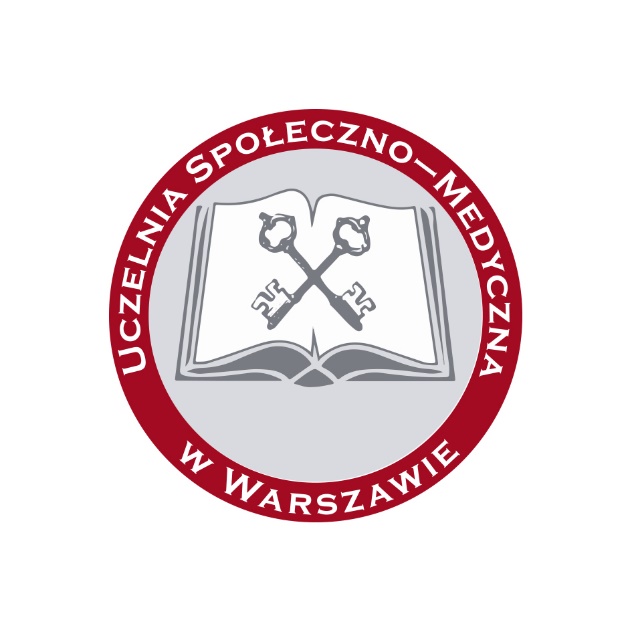 UCZELNIA SPOŁECZNO-MEDYCZNA 
W WARSZAWIEWydział nauk Medycznych  i Nauk o Zdrowiu Kierunek: KOSMETOLOGIADZIENNIK PRAKTYK ZAWODOWYCHSTUDIA PIERWSZEGO STOPNIA........................................................................................................................................................................(imię i nazwisko studenta)...................................................................(nr albumu)Praktyka zawodowa w semestrze II – 200 godzinZakres praktyki: wiadomości wstępne, diagnostyka kosmetyczna, pielęgnacja i upiększanie okolic oczu, maski kosmetyczne, peelingi powierzchowne.Termin odbywania praktyki: ....................................................	Miejsce praktyki:.....................................................................................................................................................................(pieczęć jednostki, w której praktyka została zrealizowana)Liczba opuszczonych godzin (usprawiedliwione/nieusprawiedliwione): ...................................................Zaliczenie/brak zaliczenia: .....................................................................................................................................................................Uwagi dotyczące praktyki zawodowej: ..................................................................................................................................................................….................................................................................................................................................................UWAGA! Warunkiem wystawienia zaliczenia końcowego z praktyki jest uzyskanie zaliczenia z każdego efektu uczenia w zakresie wiedzy, umiejętności oraz kompetencji społecznych.Opinia zakładowego opiekuna praktyk:.........................................................................................................................................................................................................................................................................................................................................................................................................................................................................................................................................................................................................................................................................................................................................................................................................................................................................................(podpis zakładowego opiekuna praktyk)Karta przebiegu praktyki w placówceTermin odbywania praktyki: ..........................................................	Miejsce praktyki:...............................................................................................................................................................(pieczęć jednostki, w której praktyka została zrealizowana)Podpis zakładowego opiekuna praktyk:………………………………………………………………Termin odbywania praktyki: ..........................................................	Miejsce praktyki:...............................................................................................................................................................(pieczęć jednostki, w której praktyka została zrealizowana)Podpis zakładowego opiekuna praktyk:………………………………………………………………Termin odbywania praktyki: ..........................................................	Miejsce praktyki:...............................................................................................................................................................(pieczęć jednostki, w której praktyka została zrealizowana)Podpis zakładowego opiekuna praktyk:………………………………………………………………DataPieczęć i podpisZakładowego opiekuna praktyk....................................................................................................................................................(praktyki zatwierdził)Uczelnianego opiekuna praktyk ....................................................................................................................................................(praktyki zatwierdził)SymbolOcena efektów uczenia się dla praktyki.ZAL / NZALWIEDZAWIEDZAWIEDZAK_W17Zna budowę i funkcje skóry oraz zasadywłaściwej pielęgnacji skóry zdrowej i zmienionej chorobowo.K_W34Zna podstawowe zagadnienia dotyczące bezpieczeństwa i higieny pracy w gabinecie kosmetycznym.K_W36Zna dostępne na rynku formy kosmetyczne preparatów stosowanych w profesjonalnej pielęgnacji gabinetowej i domowej oraz posiada wiedzę z zakresu składników aktywnych występujących w kosmetykach przeznaczonych do poszczególnych typów cer.SymbolOcena efektów uczenia się dla praktykiZAL / NZALUMIEJĘTNOŚCIUMIEJĘTNOŚCIUMIEJĘTNOŚCIK_U01Potrafi przeprowadzić wywiad kosmetyczny i prawidłowo zdiagnozować problem, a uzyskane informacje odnotować w karcie klienta.  K_U02Potrafi zaplanować rodzaj zabiegu kosmetycznego i stosować kosmetyki zgodnie ze wskazaniami.K_U07Potrafi posługiwać się podstawowym sprzętem i aparaturą kosmetyczną.K_U37Potrafi przeprowadzić prawidłową dezynfekcję i sterylizację narzędzi ksmetycznychSymbolOcena efektów uczenia się dla praktyki.ZAL / NZALKOMPETENCJE SPOŁECZNEKOMPETENCJE SPOŁECZNEKOMPETENCJE SPOŁECZNEK_K01Jest gotów do zorganizowania swojego stanowiska pracy i samodzielnego wykonywania obowiązków z nim związanych, zgodnie z celami całej organizacji, przestrzegając zasad bezpieczeństwa i higieny pracy.K_K07Jest przedsiębiorczy, wykazuje inicjatywę i samodzielność w działaniu.ZALICZENIE KOŃCOWE Z PRAKTYKIZAL / NZALZALICZENIE KOŃCOWE Z PRAKTYKIDataGodziny pracyLiczba godzinWyszczególnienie zajęćUwagiDataGodziny pracyLiczba godzinWyszczególnienie zajęćUwagiDataGodziny pracyLiczba godzinWyszczególnienie zajęćUwagi